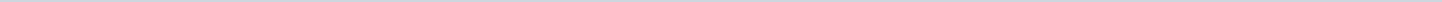 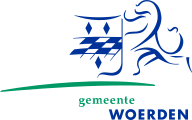 Gemeente WoerdenAangemaakt op:Gemeente Woerden28-03-2024 20:30Stukken van college aan raad14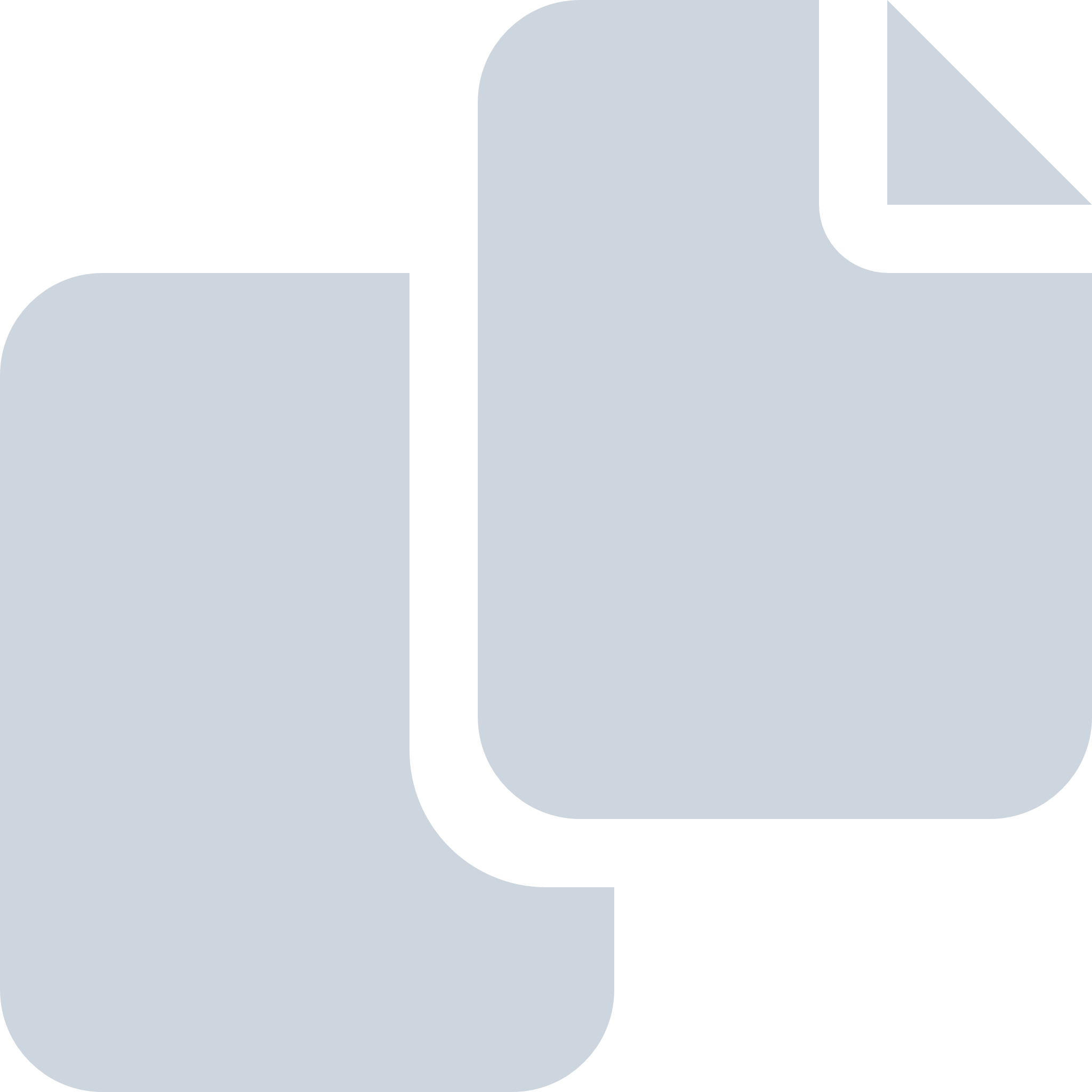 Periode: maart 2018#Naam van documentPub. datumInfo1.18R.00214 Raadsinformatiebrief | Verzoek hertelling gemeenteraadsverkiezingen27-03-2018PDF,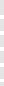 5,39 MB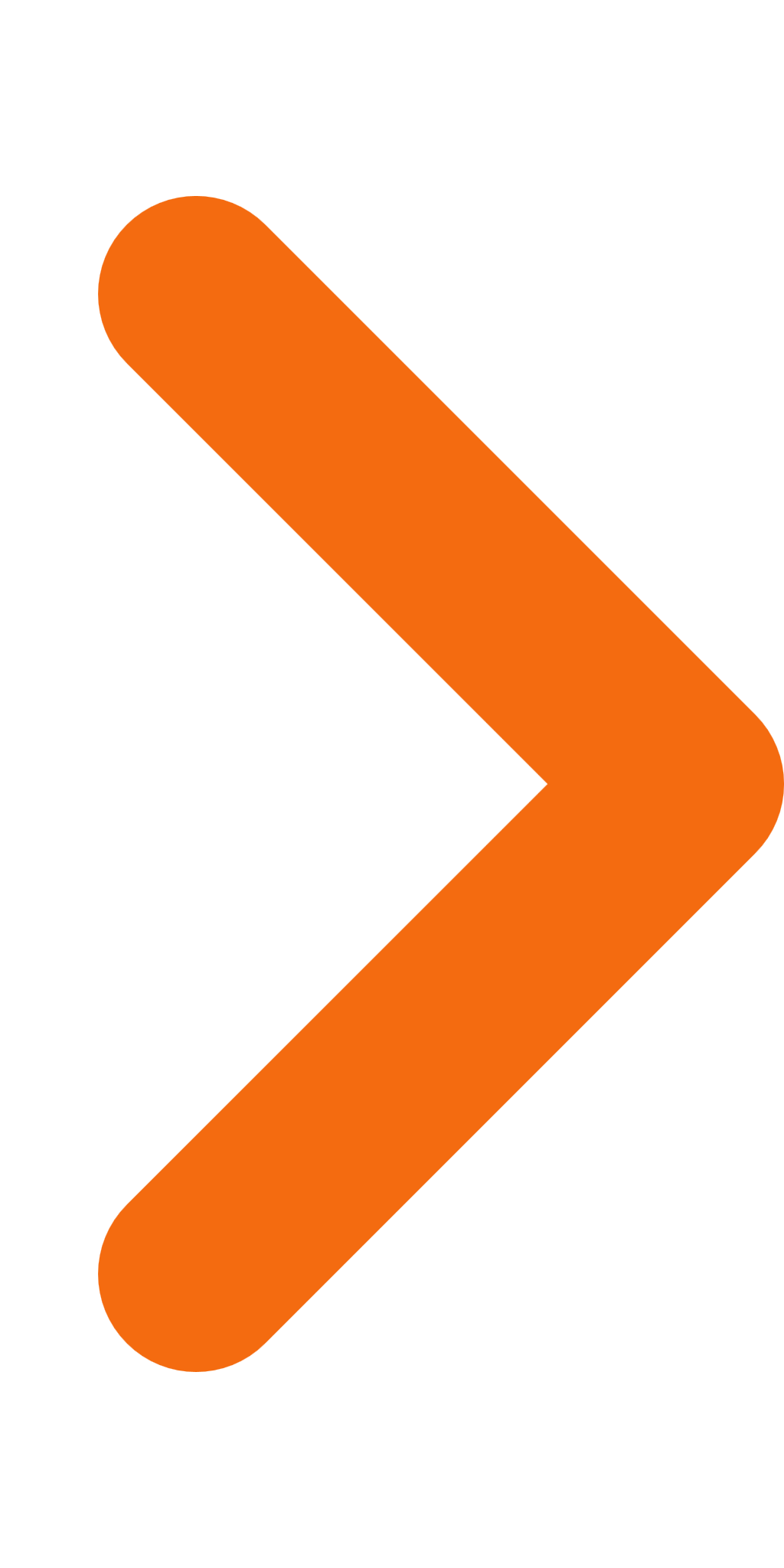 2.18.005972 College van B&amp;W | Aanbieden Taskforces: 'keuzes voor de toekomst' exclusief onderdeel IBOR27-03-2018PDF,9,65 MB3.18R.00060 Raadsinformatiebrief | Voorgenomen aanleg extra fietspad in Snellerpoort en verbinden met station en verlengen Beneluxlaan22-03-2018PDF,1,46 MB4.18R.00140 Raadsinformatiebrief | Uitvoeringsrichtlijn riolering bij reconstructies21-03-2018PDF,1,69 MB5.18R.00154 Raadsinformatiebrief | Stand van zaken pilot zorgpension in Woerden incl. vervolg voorziening21-03-2018PDF,1,34 MB6.18.005347 Informatiememo college | Stemmen met een verstandelijke beperking20-03-2018PDF,103,87 KB7.18R.00128 Raadsinformatiebrief | Inhoudelijke beantwoording burgerinitiatief van Dhr. Grooters m.b.t. verkeersveiligheid op de Rembrandtlaan en de Jozef Israëlslaan15-03-2018PDF,848,58 KB8.18R.00078 Raadsvoorstel | Ontwerpbegroting Afval Verwijdering Utrecht 2019 (AVU)14-03-2018PDF,1,56 MB9.17R.01035 Raadsvoorstel | Wijziging Algemene Plaatselijke Verordening (APV) i.v.m. Wet aanpak woonoverlast14-03-2018PDF,3,29 MB10.18R.00005 Raadsinformatiebrief | Uitbreiding formatie RBL (Regionaal Bureau Leerplicht en doorontwikkeling JOW! (Jongeren, Onderwijs, Werk(t)13-03-2018PDF,4,58 MB11.18R.00134 Raadsinformatiebrief | Stand van zaken breedbandinternet buitengebied Woerden08-03-2018PDF,1,32 MB12.18R.00148 Raadsinformatiebrief | Cliëntervaringsonderzoek Wmo verkeerd geadresseerd07-03-2018PDF,1,50 MB13.18R.00076 Raadsinformatiebrief | Hogere onttrekking aan voorziening afvalstoffenheffing door afval en reiniging boekjaar 2017 van 425.912 euro06-03-2018PDF,523,27 KB14.18R.00089 Raadsinformatiebrief | Stand van zaken m.b.t. communicatie voorbereidingsbesluit Hazelaarstraat 2-1606-03-2018PDF,545,03 KB